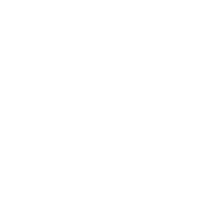 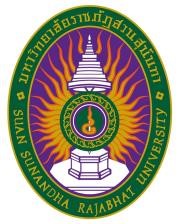 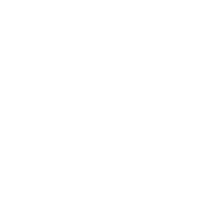 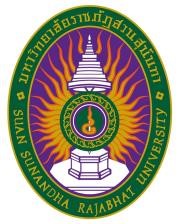 Course Specification Subject Code ITT2203 : Documentation for International TradeInternational Trade Innovation, College of Innovation and ManagementSuan Sunandha Rajabhat University Semester 02 Year 20226. Semester / Academic Year     6.1 Semester   	 	 	 	 2/2022   6.2 Available for 	 	 	 	29  persons approximately 7. Pre-requisite subject  	 	 	(If any)   	No 	 	 	 8. Co-requisite subject   	 	 	(If any)  	No Study Location 	 	 	 	 Suan Sunandha Rajabhat UniversityDate of preparation or revision /     	3 Feb, 2022Section 2: Goals and Objectives 1. Subject’s Goals This course describes issue documentation and processing involves export and import terms with international payment.  2. The objectives in developing / updating the course 2.1. To give processing of documentation 2.2. To identify importance of international trade documentSection 3: Description and Work Implementation Course Description Study of trading documents, import and export procedure, business  Agreement, international trade documents in import, export, transportation, insurance, and banking documents including importers and exporters in Free trade agreement.2. Teaching Hours (per semester) 3. Advising Hours and Personnel Academic Advising Hours 3.1 Consult personally at the teacher’s room, 3rd floor, College of International Trade Innovation            3.2 Consult through the phone at work / mobile number     3.3 Consult via electronic mail (E-Mail)  Section 4: Learning Outcomes Development of the Students 1. Morality, Ethics 1.1 The development of morality and ethics  (4)       Respectfulness towards laws and regulations of the organizations and society   Teaching Methods Inquiry-Based Learning: This is a learning process that is based on inquiry or asking questions. Through asking challenging questions learners get intrinsically motivated to start delving deeper to find answers for these questions and in doing so they are exploring new avenues of knowledge and insight.    1.3 Evaluation Methods Evaluation based on involvement in education, questioning and answering questions 2. Knowledge     2.1 Developing Knowledge   (2) Understand and analyze the principles of other sciences related to International Trade Innovation and apply the knowledge or use it as the foundation of International Trade Innovation.Teaching Methods  Education with focus on providing the students with abilities to learn in the classroom and acquire more knowledge outside the classroom Education with emphasis on the students’ interest in tandem by getting the students to study more the issues of interest through preparation of reports, determination of issues for group discussions and case studies Focus on practice to enhance skills such as special activities related to public relations, writing for public relations and corporate communications, etc. Observing activities at prominent agencies, organizations and emphasis on public relations and corporate communications  Evaluation Methods Assessment based on behavior, interest and involvement in education, questioning and answering questions Evaluation based on the results of study, research, group reports, group discussions,  analysis of case studies and organizing co-curricular activities Evaluation based on the results of practicing organizing special events such as press conference,  listening to lectures and workshops Assessment based on the final exams, including the results of assessing the teacher at the end of  the semester 3. Cognitive Skills     3.1 Developing Intellectual skills   (1)  Ability to remember, understand, apply, analyze and synthesize, evaluate and create knowledge from the academic principles that have been studied (2) Ability of solving problems in International Trade management by using all principles 3.2 Teaching Methods Education that focuses on providing the students with abilities to learn in the classroom and acquire more knowledge outside the classroom Education with focus on the students’ interest in tandem by getting the students to study additionally the issues of interest through preparation of reports, determination of issues, group discussions and case studies Education with emphasis on the exchange of knowledge and experiences between the teacher and students and between the students and students Focus on practicing and participation in co-curricular activities to integrate the knowledge into practice concretely 3.3 Evaluation Methods Assessment based on behavior, interest and participation in education, questioning and answering questions Evaluation based on the results of study, research, group reports, group discussions , analyzing case studies and reporting Evaluation of practicing and participation in co-curricular activities to integrate the knowledge Evaluation based on answering review questions of the chapter and at the end of the semester, including the results of assessing the teacher at the end of the semester 4. Interpersonal Skills and Responsibility       4.1 Developing Interpersonal Skills and Responsibility  (1) Having skills in interpersonal communication related to public relations and corporate communications such as negotiation, persuasion, conflict management and teamwork, etc. (2) Having skills in building and maintaining relationships with colleagues and stakeholders 4.2 Teaching Methods Incorporating experiences, including related and actual events in the society to explain in support of education Study by analyzing case studies related to interpersonal relationships and responsibility Practicing group work such as reports, discussions, special projects or business models Using a teaching method typical of role playing to encourage the students to have realistic experience Education with focus on the exchange of knowledge and experiences between the teacher and students and between the students and students Focus on practicing and participation in co-curricular activities to integrate the knowledge into practice concretely 4.3 Evaluation Methods Evaluation based on participation in education, questioning and answering questions Evaluation based on the analysis of case studies Evaluation based on practicing group work Evaluation based on the conclusions and results of role playing Consideration based on the changes in attitude and behavior related to interpersonal communication and responsibility        5. Skills in Numerical Analysis, Communication and Using Information Technology 5.1 Skills in Numerical Analysis, Communication and Using Information Technology needed to Develop (1) Applying skills of English language in explaining principles as well as the gravity of the situation and communicate effectively(2) Using information technology to collect data and producing reports together with report presentation5.2 Teaching Methods Incorporating experiences as well as related and actual events in the society 5.3 Evaluation Methods Evaluation based on involvement in education, questioning and answering questions Assessment based on the analysis of case studies Evaluation based on Blog Facebook and Website assigned to the students  Evaluation based on the results of learning outside the classroom and discussions to share experiences  Notes    Symbol ● represents the main responsibility. 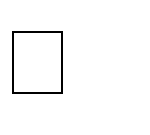 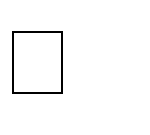 Which will appear on the map showing the distribution of responsibilities, learning outcome standard from the curriculum to course (Curriculum Mapping) Section 5:   Teaching Schedule and Evaluation 2. Plan for Evaluating the Learning Outcomes  (Specify the ways to evaluate the results of learning each sub topic as shown on the map showing the distribution of responsibilities of the course.) (Curriculum Mapping) as stipulated in the description of the course, the week of evaluation and the proportion of assessment) Section 6: Teaching and Learning Resources 1. Main Textbooks and Documents  - Management a practical introduction, kinicki williamsSection 7: Evaluation and Improving the Implementation of the Course 1. Strategies to Evaluate Effectiveness of the Course by Students    1.1 The Curriculum Management Committee jointly considers the guidelines for measurement, evaluation and exam papers.    1.2 Explaining the importance of improving the course and the roles of students to the students for evaluating effectiveness of the course as stakeholders of course management    1.3 Promoting evaluation of potential before and after learning by the students themselves    1.4 Creating the atmosphere of exchanging views on effectiveness of the course between the students and the teacher during the semester  	2. Strategies for Teaching Assessment          2.1 Assessment by mainly focusing on participation of the students, e.g. consideration based on behavior and involvement of students         2.2 Assessment by the viewpoints of the teacher such as evaluating the potential for teaching according to the stipulated teaching plan, consideration based on the teaching and learning atmosphere         2.3 Assessment based on the students’ learning outcomes         2.4 Consideration based on the teaching assessment of students 3.  Teaching Improvement       3.1 Processing data from the teaching evaluation under Section 2 to summarize the weaknesses, strengths, problems, obstacles, and proposals so as to improve teaching       3.2 Doing research in the classroom to develop the model and methods of teaching       3.3 Seeking and improving the teaching techniques and mediums, including creating the teaching and learning atmosphere       3.4 Consideration by the Curriculum Management Committee 4. Verification of Achievement Standard of Students in the Course      4.1 Consideration by the Curriculum Management Committee      4.2 Consideration of consistency between the learning results and the quality of group work and individual work assigned to the students throughout the semester 4.3 Assessing the appropriateness of teaching management plan, educational activities, assignments, measurement and evaluation of learning results and description of the course and the course’s objectives           4.4 Cooperation with the teacher of the next course in evaluating the results of learning the previous course 5. Action to review and plan the improved effectiveness of the course    5.1 Examination of the information from assessment under Chapter1-10 to summarize the issues that need improvement , correction or promotion for having the enhanced standards     5.2 Study of information about both academic and professional changes     5.3 Planning for improving effectiveness of the course, taking action to implement and evaluate regularly     5.4 Presentation to the Curriculum Management Committee for joint consideration ***********************1. Subject Code and Title Section 1 General Information     Subject code  	 	 ITT2203    Subject title in Thai 	 -     Subject title in English  	 Principles of ManagementNumber of Credits  	 Subject Course  3(3-0-6)      3.1 Curriculum Type  	  Bachelor of Business Administration (International Trade Innovation) (International Program)     3.2 Subject Type 	 	 4.  Responsible Lecturer   Major Requirement Courses	   4.1 Subject Representative Lecturer   	Miss Montipa Vilasthip   4.2 Teacher   	 	 	 	Miss Montipa Vilasthip5. Contact Point  	 	 	 E – Mail:    4.1 Subject Representative Lecturer   	Miss Montipa Vilasthip   4.2 Teacher   	 	 	 	Miss Montipa Vilasthip5. Contact Point  	 	 	 E – Mail:  Lecture (hours) Additional tuition (hours)  Fieldwork / Training (hours)  Self-Study (hours) 48  (3 hours x 16 week) - CodeCourse1. Morals and Ethics1. Morals and Ethics1. Morals and Ethics1. Morals and Ethics2. Knowledge2. Knowledge2. Knowledge3. Cognitive Skills3. Cognitive Skills3. Cognitive Skills4. Interpersonal Skills and Responsibility4. Interpersonal Skills and Responsibility4. Interpersonal Skills and Responsibility4. Interpersonal Skills and Responsibility4. Interpersonal Skills and Responsibility5. Numerical Analysis, Communication and Information Technology Skills5. Numerical Analysis, Communication and Information Technology Skills5. Numerical Analysis, Communication and Information Technology Skills5. Numerical Analysis, Communication and Information Technology SkillsCodeCourse1234123123123451234ITT1201Principles of Management🞅🞅🞅🞅🞅🞅⬤⬤🞅🞅🞅⬤🞅🞅🞅⬤⬤🞅🞅Week Topic / Details No. of hours Educational Activities / Mediums for Use Lecturer 1 Chapter 1: Introduction and importance of international documentation 3 -- LectureHybrid onsite, Online, On DemandE-book: Exercise, Questions & Answers Montipa Vilasthip2 Chapter 2: Management of documents3 ---Lecture Hybrid onsite, Online, On DemandActive learning: Each group finds info about Various aspects of kind of leader, Questions & Answers Montipa Vilasthip3 Chapter 3: Documents of Exporter3 - - Lecture Active learning: Work book: Exercise, Questions & Answers Montipa Vilasthip4 Chapter 4 Documents of freight forwarder3 -- Lecture Work book: Exercise, Questions & Answers Montipa Vilasthip5 Chapter 5 Documents of Shipping line3 - -Lecture Work book: Exercise, Questions & AnswersMontipa Vilasthip6Chapter 6 Documents of cargo insurance 3 - - Lecture Active learning: Work book: Exercise, Questions & Answers Montipa Vilasthip7 Chapter 7 Documents of Importer 3 - - Lecture Active learning: Case studyWork book: Exercise, Questions & Answers Montipa Vilasthip8Midterm Exam9  Chapter 8 Documents of customs clearance3 - - Lecture Active learning:Case studyWork book: Exercise, Questions & Answers Montipa Vilasthip10Chapter 9  Documents of Benefit agreements3 --Lecture Active learning:Case studyWork book: Exercise, Questions & Answers Montipa Vilasthip11Chapter 10 Flow out of all international documents3Lecture Active learning:Case studyWork book: Exercise, Questions & AnswersMontipa Vilasthip12Chapter 11 Group discussion 3- - Lecture Active learning:Case studyWork book: Exercise, Questions & Answers Montipa Vilasthip13Chapter 12 Others documents of loading and packing3Lecture Active learning:Case studyWork book: Exercise, Questions & AnswersMontipa Vilasthip14 Chapter 13 Documents of financial 3   Lecture Work book: Exercise, Questions & Answers Final Project Presentation Review chapters 5-8 Montipa Vilasthip15Case study or Presentation3PresentationMontipa Vilasthip16 Final exam Final exam  Learning Outcomes Ways to Assess the Learning Outcomes  Week of Evaluation Proportion of Evaluation Ch 1-7   Behavior and participation in the classroom Every week 10 Ch 8-13  Individual practice 6-7 10 Ch 1,3,4,6,8 Practicing of individual groups   10-11,14-15 10 Ch 1-7 Midterm exam 8 30 Ch 8-13  Final exam 16 40 